Міністерство освіти і науки УкраїниДепартамент освіти і науки донецької облдержадміністрації Донецький обласний палац дитячої та юнацької творчостіНавчальна програма 
          як складова освітнього процесу 
          у ЗАКЛАДАХ ПОЗАШКІЛЬНОЇ ОСВІТИметодичні рекомендації щодо складання навчальних програм у закладах позашкільної освіти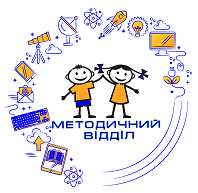 Слов’янськ 2021Друкується за ухвалою науково-методичної ради Донецького обласного палацу дитячої та юнацької творчості (протокол № 4 від 02.06.2021)Укладачі:Гриненко О. М., кандидат педагогічних наук, доцент, завідувач гуманітарно-науково-технічного відділу Донецького обласного палацу дитячої та юнацької творчості.Новак Т. О., методист методичного відділу Донецького обласного палацу дитячої та юнацької творчостіНавчальна програма як       складова освітнього процесу 
         у ЗАКЛАДАХ ПОЗАШКІЛЬНОЇ ОСВІТИПРОГРАМА – це:змістовно-організаційна модель освітнього процесу, яка визначає цілі, учасників, зміст, результати діяльності, а також порядок її реалізації;інструмент організації освітнього процесу; засіб досягнення педагогічної мети, який описує процес взаємодії всіх учасників освітнього процесу, містить ціннісно-цільове обґрунтування змісту освіти і технології його передачі здобувачам освіти.Термін «навчальна програма» унормовано в Державному стандарті України (ДСТУ) 3017:2015 «Видання. Основні види. Терміни та визначення» і за характером інформації віднесено до категорії навчальних видань.Основні принципи побудови навчальної програми:відповідність змісту сучасним досягненням науки, техніки й культури, соціальним цілям виховання учнів і розвиткові їхніх творчих здібностей;наступність у вивченні матеріалів;взаємозв’язок між навчальними предметами.ВИДИ ПРОГРАМТипова – має відповідний гриф Міністерства освіти і науки України (затверджується МОН України та рекомендується до використання в тій чи інший галузі або напряму діяльності);Модифікована (адаптована, модернізована) – це програма змінена з урахуванням особливостей організації, формування вікових та різнорівневих груп дітей, режиму та параметрів здійснення освітньої діяльності, нестандартністю індивідуальних результатів навчання та виховання. Модифікована програма ґрунтується на типовій програмі;Авторська програма – це спроєктований автором або авторським колективом на основі власної методичної концепції освітній процес, який спрямований на оновлення змісту та якості освіти і одержання вагомих результатів. Зміст та засоби реалізації такої програми мають відрізнятися новизною та актуальністю. Для цього в пояснювальній записці до програми автор повинен переконливо аргументувати принципові відмінності його розробки від підходів інших авторів, які вирішували подібну проблему. Авторські програми можуть, з урахуванням вимог державного стандарту, на відміну від типових програм, реалізувати інші підходи до розгляду навчального матеріалу, відображати іншу логіку викладу, передавати інші погляди на явища і процеси, які розглядаються. Таким чином, для означеної програми характерні оригінальні концепції та зміст.Експериментальна – це програма, метою якої є вирішення певного практичного завдання, пов’язаного з подоланням труднощів в освітньому процесі чи постановкою більш складних завдань. Така програма стосовно типової програми може передбачати зміни у змісті і щодо методів навчання. Експериментальні програми найчастіше застосовують у закладах освіти, що мають статус експериментального (регіонального чи всеукраїнського рівня). Порядок розроблення та впровадження експериментальних навчальних програм визначається Положенням про експериментальний заклад освіти.Однак, необхідно пам’ятати, що як інноваційний проєкт, авторська програма має пройти фахову та науково-методичну експертизу, апробацію, сертифікацію. Авторам програм, які пройшли відповідну експертизу, видається сертифікат (свідоцтво), який стверджує, що програма дійсно 
є авторською і належить її творцю на правах інтелектуальної власності. Пройшовши експертну оцінку Експертної ради МОНУ одержують статус «Рекомендовано».КЛАСИФІКАЦІЯ ПРОГРАМ1. За освітніми та соціально-педагогічними функціями, які реалізуються закладом освіти:навчальна програма, спрямована на формування знань, умінь та навичок за предметами вивчення. Розробляють на основі типових програм з урахуванням рівня підготовленості та умов навчання (наявності інформаційного, технічного, методичного забезпечення освітнього процесу) конкретного закладу освіти. Затверджуються методичним об’єднанням закладу освіти;вихована програма, передбачає формування особистісного змісту того, що засвоює дитина у процесі навчання, формування певного спрямування особистості: соціального, духовного, патріотичного, загальнокультурного;розвивальна програма, реалізовує процес якісних змін особистісних сфер: вольової, предметно-практичної, сфери саморегуляції тощо;комплексна програма, реалізує комплексну модель, що містить мету, зміст, методи навчання, виховання та розвитку особистості як триєдиного процесу (однак, можуть бути варіанти комплексних двоєдиних програм, наприклад, навчально-виховна, навчально-розвивальна).2. За соціально-педагогічною ознакою:програма дозвілля, спрямована на задоволення духовних, фізичних та інших соціально значущих потреб особистості у вільний час;програма допрофесійної та початкової професійної підготовки, спрямована на формування професійного інтересу дітей, їхнього професійного самовизначення, адаптування до обраної професії;програма оздоровлення, спрямована на формування фізичного, психічного, фізіологічного здоров’я дітей або пропаганду здорового способу життя;програма соціальної підтримки дітей, спрямована на створення умов для соціальної, медичної, правової, економічної, предметно-практичної та іншої підтримки дитини та сім’ї;програма соціального адаптування, спрямована на допомогу дитині в активному пристосуванні до умов середовища і результату цього процесу.3. За рівнями та ознакою «загальне – професійне»:загальнорозвивальні, спрямовані на вирішення завдань формування загальної культури дітей, розширення їх знань про світ та про себе, набуття здобувачами освіти соціального досвіду;спеціалізовані (профільні), містять основи для розкриття та розвитку здібностей, набуття здобувачами освіти спеціалізованих знань, умінь в обраному виді діяльності;професійно-орієнтовані програми, які дають змогу дітям знайомитися з тією чи іншою сферою життєдіяльності людей, виявляти свої особисті можливості та визначитися у виборі професії, отримувати основи знань і майстерності, пов’язані з відповідними професійно-кваліфікаційними вимогами.4. Програми внутрішньої та зовнішньої інтеграції.Їх можна розглядати як освітні моделі, в яких інтегруються складові процесу розвитку особистості: навчання, виховання, розвиток, соціалізація та саморозвиток (самовиховання, самоосвіта, самореалізація), створюються умови цілісного розвитку особистості. Інтегрована програма дозволяє забезпечити розумну організацію дозвілля дітей – середовища їхньої життєдіяльності, у якому дитина реально може себе проявляти як суб’єкт діяльності в різних статусах, ролях, у індивідуальній і колективній, виконавській та творчій діяльності, як особистість зі своєю соціальною, громадянською позицією. Використання потенціалу інтегрованої програми дозволяє забезпечити широкий рівень взаємодії як у закладі, так і поза ним за рахунок інтеграції можливостей різних закладів не лише системи освіти.ВИМОГО ДО НАВЧАЛЬНИХ ПРОГРАМАктуальність – відповідність запитам сьогоднішнього рівня суспільного життя та орієнтованість на ефективне вирішення проблем у майбутньому.Прогностичність – відображення в цілях та планованих діях не тільки сьогоднішнього стану освіти, а й скерованість на майбутнє.Раціональність – визначення таких цілей та засобів досягнення результатів, які в конкретних умовах регіону, закладу позашкільної освіти та з урахуванням наявних ресурсів дозволяють досягнути максимальної ефективності.Реалістичність – відповідність мети запропонованим для її досягнення засобам.Цілісність – властивість забезпечувати погодження та повноту, взаємодію та послідовність дій для реалізації мети.Контрольованість – властивість забезпечити прогнозування результатів та способів перевірки кінцевих і проміжних результатів.Коригованість – властивість своєчасно визначати відхилення або збої, швидко на них реагувати, змінюючи деталі, елементи, аспекти, переставляючи розділи, змінюючи методику.Варіативність – пропонування різних шляхів досягнення результату.Інтегрованість – поєднання різних галузей знань у єдине ціле.Навчальна програма з позашкільної освітиНавчальна програма з позашкільної освіти – це нормативний документ, що визначає мету, завдання, зміст, обсяг, порядок, способи організації освітньої діяльності та вимоги до її результатів. Цей нормативний документ є базовим для створення інших навчальних видань, наприклад, підручників 
і навчальних посібників.Метою навчальних програм з позашкільної освіти є планування, організація й управління опануванням конкретним видом діяльності чи навчальної дисципліни, розвитком особистості з урахуванням особливостей освітнього процесу певного закладу та контингенту здобувачів освіти.З метою унормування діяльності гуртків, секцій та творчих об’єднань системи позашкільної освіти Міністерство освіти і науки України надає роз’яснення щодо порядку та технології розроблення навчальних програм з позашкільної освіти описані в «Методичних рекомендаціях щодо змісту та оформлення навчальних програм з позашкільної освіти» (лист Інституту інноваційних технологій і змісту освіти від 05 червня 2013 року № 14.1/10-1685).Навчальні програми з позашкільної освіти розробляються із урахуванням положень законів України:─ «Про освіту».─ «Про позашкільну освіту».─ Положення про позашкільний навчальний заклад, затвердженого постановою Кабінету «Про Міністрів України від 06 травня 2001 року № 433.─ Положення про порядок організації індивідуальної та групової роботи в позашкільних навчальних закладах, затвердженого наказом Міністерства освіти і науки України від 11 серпня 2004 року № 651 та № 1036/9635.─ Типових навчальних планів для організації навчально-виховного процесу в позашкільних навчальних закладах системи Міністерства освіти і науки України, затверджених наказом Міністерства освіти і науки України від 22.07.2008 № 676.Вимоги до змісту та оформлення навчальних програм з позашкільної освіти:прикладна спрямованість;достатність теоретичних пояснень і емпіричних даних у навчальному матеріалі;конкретність і доцільність введення наукових понять, загальноприйнятої термінології і символіки, розкриття наукових положень відповідно до досягнень сучасної науки;доступність навчального матеріалу для дітей та учнівської молоді певного віку відповідно до попередньої підготовки;відповідність обсягу навчального матеріалу нормам навантаження та кількості навчальних годин;спрямованість навчального матеріалу на розвиток пізнавальних і творчих здібностей учнів;урахування можливостей і доцільності застосування комп’ютерної техніки, інших засобів навчання, типового обладнання, ілюстративного матеріалу тощо;використання знань, які даються учням за навчальною програмою загальноосвітніх навчальних закладів з основного та суміжних предметів; використання міжпредметних зв’язків.На сьогодні заклади позашкільної освіти можуть використовувати типові або інші навчальні програми, розроблені ними, науковими установами, або іншими суб’єктами освітньої діяльності. Типові програми є основою для складання інших профільних навчальних програм.Навчальні програми в обов’язковому порядку повинні бути розміщені на офіційних веб-сайтах відповідних органів управління освітою, їх методичних установ та закладів позашкільної освіти.Координацію діяльності з розроблення навчальних програм здійснюють обласні заклади післядипломної педагогічної освіти або відповідні методичні структури місцевих органів управління освітою.Структурні елементи навчальної програми:пояснювальна записка;навчально-тематичний план;зміст програми;прогнозований результат;орієнтовний перелік обладнання (за потребою);література;додатки (за потребою).ПОЯСНЮВАЛЬНА ЗАПИСКА1. Актуальність навчальної програми.Варіант формулювання:Актуальність навчальної програми пов’язана з необхідністю визначення стратегії пошуку, навчання та виховання тих підлітків, які мають не лише загальний освітній рівень, але також рівень культури, соціально-психологічної компетентності, здатність до критичного мислення, наявність власної точки зору на суспільні процеси і проблеми. З іншого боку – відсутністю затвердженої навчальної програми з позашкільної освіти.На сьогодні до числа найбільш актуальних питань освіти належить…Особливої уваги у вирішенні проблем позашкільної освіти набувають питання …2. Обґрунтування необхідності створення програми, її новизна, оригінальність.Варіант формулювання:Створення навчальної програми обумовлено необхідністю визначення стратегії пошуку, навчання та виховання тих підлітків, які мають не лише загальний освітній рівень, але також рівень культури, соціально-психологічної компетентності, здатність до критичного мислення, наявність власної точки зору на суспільні процеси і проблеми. З іншого боку – відсутністю затвердженої навчальної програми 
з позашкільної освіти.Новизна навчальної програми полягає в …Специфіка навчальної програми обумовлена …Особливість полягає в …Навчальна програма орієнтована на …Відмінними ознаками навчальної програми є …Особливий акцент у змісті програми зроблено на …Пропонована програма побудована на основі особистісно-орієнтованого, діяльнісного, компетентнісного підходів …В основу навчальної програми покладені авторські матеріали 3. 	Напрям позашкільної освіти та організаційна форма.Варіант формулювання:Навчальна програма реалізується в гуртку фізкультурно-спортивного напряму та спрямована на дітей (вихованців) віком від 9-10 років.4. 	Вік вихованців, на яких розрахована програма (не пишемо – дошкільний вік, молодший шкільний вік і т. д. Чітко визначена вікова категорія).Варіант формулювання:Навчальна програма спрямована на дітей (вихованців) віком від 9-10 років.5. 	Посилання на навчальні програми, на основі яких розроблено програму або внесено зміни, доповнення, та обґрунтування цих змін (за потребою). Варіант формулювання:Навчальна програма побудована на основі програми …До … внесено доповнення, що відображають такі особливості Навчальна програма «Оздоровчий волейбол» створена на основі навчальної програми «Волейбол» для дитячо-юнацьких спортивних шкіл, спеціалізованих дитячо-юнацьких шкіл олімпійського резерву, шкіл вищої спортивної майстерності та спеціалізованих навчальних закладів спортивного профілю.6. 	Мета і завдання програми.Особливу увагу необхідно звернути на визначення мети і завдань програми, яка має забезпечувати навчання, виховання, розвиток та соціалізацію дітей і молоді.Мета – це ідеальне передбачення кінцевих результатів навчально-виховної діяльності, на досягнення яких спрямована навчальна програма.ВАЖЛИВО! Зверніть увагу, що мета формулюється одним реченням, в якому даються відповіді на такі питання: Що ми робимо? Для кого ми це робимо? Як ми це робимо?Коректно сформульована мета починається з віддієслівного іменника (формування, сприяння, створення умов та ін.). Наприклад:Метою навчальної програми є формування морально-духовної життєво компетентної особистості засобами фізкультурно-спортивної діяльності.Метою навчальної програми є створення умов для творчого розвитку дітей засобами…..Завдання програми конкретизують мету, визначають шляхи її досягнення. Завдання можуть бути:─ навчальними (озброєння вихованців (озброєння учнів науковими знаннями, спеціальними і загально-навчальними вміннями та ін.);─ виховними (формування світогляду, моралі, естетичної культури та ін.);─ розвиваючими (розвиток мовлення, мислення, пам’яті, творчих здібностей, рухової та сенсорної систем та ін.).Коректно сформульовані завдання починаються з дієслова неозначеної форми (навчити, розвинути, удосконалити, визначити, виховати, поглибити, систематизувати та ін.). Наприклад:Завдання навчальної програми:ознайомити з українськими народними ремеслами і промислами, традиціями мистецтва соломоплетіння;навчити принципам здорового способу життя та шляхам їх реалізації у повсякденному житті;формувати самомотивацію на здоровий спосіб життя через усвідомлення цінності власного здоров’я та здоров’я оточуючих та на особистому прикладі дітей та педагогів;виховати дбайливе ставлення та пошану до народних традицій;розвинути спеціальні фізичні якості та здібності, потрібні для удосконалення технічних та тактичних дій;розвинути художній смак, творчу уяву, фантазію, виробити індивідуальний стиль роботи;сприяти самореалізації дитини в соціумі засобами мистецтва.7. 	Рівні, строк навчання, кількість годин на рік/тиждень.Варіант формулювання:Навчальна програма передбачає 2 роки навчання:1-й рік – початковий рівень – 144 год. на рік, 4 год. на тиждень;2-й рік – основний рівень – 216 год. на рік, 6 год. на тиждень.До початкового рівня відносять гуртки, діяльність яких спрямована на загальний розвиток вихованців, виявлення здібностей та обдарувань, прищеплення інтересу до творчої діяльності. Навчальні програми цього рівня мають передбачати загальнокультурний розвиток дитини, впровадження інформаційно-пізнавальних форм, методів оволодіння нею теоретичних основ творчої діяльності, створення для цього відповідних умов, а також адаптацію до позашкільної діяльності. Термін навчання –1-2 роки. Діти віком від 5 до 15 років.До основного рівня відносяться гуртки, які розвивають інтереси вихованців, дають їм практичні вміння та навички, задовольняють потреби у професійній орієнтації. Навчальні програми мають передбачати створення умов для соціальної адаптації вихованців у суспільстві, розвиток стійких інтересів до творчої діяльності, розширення і поглиблення професійних інтересів, вмінь і навичок. Навчальні програми такого рівня можуть розроблятися терміном від 1 до 4 років. Вихованці від 8 до 18 років.До вищого рівня відносять гуртки, які задовольняють інтереси і потреби здібних, обдарованих і талановитих дітей у творчій, науково-дослідницькій та допрофесійній підготовці. Навчальні програми цього рівня можуть передбачати індивідуальну форму навчання. Застосовуються також заочні та дистанційні форми навчання. Термін навчання за такими навчальними програмами становить від 1 до 4 років.Якщо програма 1 рік – то тільки початковий рівень.8. Особливості побудови навчальної програми (за потребою).Варіант формулювання:─ У структурі програми виокремлюються такі розділи …─ Програма містить такі розділи (теми): …─ Програму побудовано за лінійним / концентричним / блочним принципом …Враховуючи зазначене, необхідно звернути увагу на те, що теорія і практика розроблення навчальних програм виділяє такі способи їх побудови:лінійний;концентричний;спіралеподібний;модульний.Суть лінійного способу полягає в тому, що окремі частини навчального матеріалу утворюють неперервну послідовність тісно пов'язаних між собою ланок. Причому, нове будується на основі вже відомого і в тісному зв’язку з ним.При концентричному способі – один і той же матеріал викладається кілька разів, але з елементами ускладнення, розширення, збагачення змісту освіти новими компонентами, з поглибленням аналізу зв’язків і залежностей між ними.Концентричне розташування матеріалу в програмі передбачає не просте повторення, а вивчення тих самих питань на розширеній основі з більш глибоким проникненням в суть розглядуваних явищ і процесів.При спіралеподібному розташуванні змісту навчального матеріалу вдається поєднати послідовність і циклічність його вивчення. Характерною особливістю цього способу є те, що діти, не випускаючи з поля зору основної проблеми, поступово розширюють і поглиблюють коло пов’язаних з нею проблем.В основу модульного способу покладено модульний принцип: кожна окрема тема формує цілісне уявлення про певну наочну область. Це дозволяє з набору незалежних предметів-модулів формувати навчальну програму, що відповідає індивідуальним або колективним потребам. Навчальний курс являє собою сукупність навчальних модулів, проходження яких можливо в різному порядку. Так, зокрема, традиційний освітній процес, який існує в закладах загальної середньої та вищої освіти, значною мірою орієнтований на лінійну структуру, навчальні програми передбачають послідовне вивчення дисциплін з урахуванням їх логічних взаємозв’язків. У зв’язку з цим модульний принцип застосовується рідше. А система професійної перепідготовки і підвищення кваліфікації дає більше можливостей використання модульного принципу побудови навчального курсу.9. 	Загальна характеристика освітнього процесу, рекомендовані методи, форми, засоби навчання і контролю за досягненнями вихованців, ресурсне забезпечення.Варіант формулювання:Програма передбачає проведення занять, клубної роботи, лекцій, індивідуальних занять, тренінгів, конференцій, семінарів, курсів, читань, вікторин, концертів, змагань, навчально-тренувальних занять, репетицій, походів, екскурсій, експедицій, практичної роботи в лабораторіях, майстернях тощо.Методами опрацювання навчального матеріалу є словесні, наочні, практичні, ігрові, які сприяють створенню позитивного емоційного клімату і формуванню стійкого інтересу до занять волейболом.Формами контролю за результативністю навчання є підсумкові, залікові заняття, опитування, захист творчої роботи, виконання нормативів, контрольних вправ, участь в конкурсах, виставках, змаганнях, походах, концертах та захист навчального проєкту або портфоліо.У законі України «Про освіту» проголошено курс на впровадження компетентнісного підходу до освіти (стаття 12). Саме тому, основними завданнями організації та планування освітнього процесу закладу позашкільної освіти має бути реалізація компетентнісного методологічного підходу та формування пізнавальної, практичної, творчої та соціальної компетентностей.Компетентнісний підхід може органічно поєднуватися з діяльнісним та особистісно-орієнтованим методологічними підходами.У цьому звʼязку мета та завдання навчальної програми можуть бути сформульовані із урахуванням компетентісного підходу. Наприклад:Метою навчальної програми є формування ключових компетентностей особистості засобами класичного танцю.Основні завдання полягають у формуванні таких компетентностей:пізнавальна – забезпечує ознайомлення з поняттями та знаннями, що стосуються сучасного танцю як одного із видів хореографічного мистецтва;практична – сприяє оволодінню навичками класичного танцю, методикою виконання вправ та основних елементів класичного танцю;творча – забезпечує формування творчих здібностей вихованців у процесі оволодіння хореографічним мистецтвом, розвиток естетичних почуттів, та смаків;соціальна – сприяє вихованню дбайливого ставлення до надбань світової та вітчизняної культури, духовних та матеріальних цінностей рідного краю, народних традицій; самореалізації особистості в соціумі; професійному самовизначенню.!!! Не «творчої», «практичної» тощо, а «творча», «навчальна», «розвиваюча», «соціальна» і т. д.        Компетентнісний підхід у змісті програми, прогнозованих результатах повинен проходити через усю програму.НАВЧАЛЬНО-ТЕМАТИЧНИЙ ПЛАННавчально-тематичний план має вигляд таблиці, відображає розділи, теми та визначає співвідношення навчального часу, який відводиться на засвоєння теоретичного матеріалу та його практичне опрацювання (таблиці 1 – 2).Таблиця 1Початковий рівень, перший рік навчанняНАВЧАЛЬНО-ТЕМАТИЧНИЙ ПЛАНТаблиця 2Початковий рівень, перший рік навчанняНАВЧАЛЬНО-ТЕМАТИЧНИЙ ПЛАНЗагальна кількість годин для практичних занять, як правило, має бути більшою, ніж для теоретичних (3:1). При формулюванні назв розділів/тем необхідно використовувати речення телеграфного стилю, не допускається використання складних конструкцій і фраз, що можуть мати багатозначне тлумачення (таблиця 3).Таблиця 3!!! Кількість годин – не теоретичні, практичні, а теоретичних, практичних, усього годин, а не навпаки.Разом вкінці.Якщо зазначено розділи, то:№ з/п – відсутній.у розділі повинно бути хоча б 2 теми.не підсумкове заняття, а просто – підсумок.Зміст програмиНавчальний матеріал «Змісту програми» може розподіляється за розділами й темами, за рівнями та роками навчання з деталізацією їхнього змісту та визначенням орієнтовної кількості годин на вивчення. Зміст навчального матеріалу програми може мати додаткові рубрики, що конкретизують цілі і завдання предмета вивчення й відображають його специфіку, роль і місце в системі підготовки здобувачів освіти, формування особистості. Такими рубриками можуть бути списки художніх творів, картографічних матеріалів, нормативно-правових актів і документів, що вивчаються, вимоги щодо практичного оволодіння видами мовленнєвої діяльності, переліки практичних 
і лабораторних робіт, демонстраційних дослідів, тематика екскурсій, лабораторного практикуму, дослідницьких та весняно-літніх робіт, а також об’єкти праці тощо.Зміст навчальної програми має відповідати таким вимогам:─	відповідність сучасному рівню розвитку суспільства і науки;─	спрямованість навчального матеріалу на розвиток пізнавальних і творчих здібностей вихованців, забезпечення систематичної роботи з обдарованою і талановитою молоддю;─ науковість і достатність теоретичних пояснень, коректність і доцільність введення наукових понять та термінів;─	практична спрямованість навчального матеріалу;─	відповідність обсягу навчального матеріалу нормам навантаження та кількості навчальних годин;─	відповідність навчального матеріалу віковим особливостям вихованців та рівню їх підготовки;─ наступність у засвоєнні знань, умінь і навичок, здобутих вихованцями у попередні роки навчання;─ використання та поглиблення знань, отриманих вихованцями в дошкільних, загальноосвітніх, професійно-технічних навчальних закладах.!!! Зв’язок із шкільними  програмами – програма з позашкільної освіти повинна доповнювати, розширювати їх, але не дублювати!Опис змісту програми здійснюється з дотриманням такої послідовності викладу матеріалу:назва розділу/теми (нумеруються арабськими цифрами, номер теми складається з номера розділу і порядкового номера теми, відокремлених крапкою; починаються з абзацу в );кількість годин для вивчення теми;зміст навчального матеріалу (теоретична та практична частини).     Наприклад:1. Вступ (2 год.)Теоретична частина. Знайомство з вихованцями. Знайомство з планом роботи гуртка, напрямками його діяльності. Техніка безпеки на заняттях гуртка.2.	Моніторингове обстеження гуртківців (2 год.)Практична частина. Проведення моніторингового обстеження тричі на рік (вересень, грудень, квітень) для визначення загального стану фізичного і психічного здоров’я, стану опорно-рухового апарату дітей. Занесення результатів моніторингового обстеження в «Індивідуальну картку здоров’я вихованця» та журнал «Показники рівня культури фізичної тілесності дитини».Необхідно зазначити, що навчальні програми повинні мати високий науковий рівень з урахуванням досягнень науково-технічного прогресу, втілювати виховний потенціал, генералізувати навчальний матеріал на основі фундаментальних положень сучасної науки, групувати його навколо провідних ідей і наукових теорій, не містити надто ускладненого і другорядного матеріалу, реалізувати міжпредметні зв’язки та ідею взаємозв’язку науки, практики і виробництва, формувати вміння і навички вихованців з визначеного напряму діяльності.Загалом, зміст навчальних програм має конкретизуватися у підручниках і навчальних посібниках, які є основним джерелом знань і організації самостійної роботи вихованців, одним з найважливіших засобів навчання.Іноді, при розробленні навчальних програм у педагогів виникає проблема відбору змісту, яке буде вивчатися, а також порядку, в якому будуть вивчатися окремі частини програми.Цю проблему допомагають вирішити Типові навчальні плани для організації освітнього процесу в позашкільних навчальних закладах системи Міністерства освіти і науки України, затверджені наказом МОН від 22.07.2008 № 676. Типові навчальні плани передбачають організацію освітнього процесу в гуртках, секціях, студіях та інших творчих об’єднаннях відповідно до їх класифікації за рівнями, визначеними Положенням про заклад позашкільної освіти.прогнозований результатПередбачає результати навчально-виховної діяльності за кожен період навчання та має такі складові:вихованці мають знати (наприклад: державну символіку, її призначення; основи туристської підготовки; особливості організації харчування у побуті та в поході; вимоги догляду за спорядженням; правила дорожнього руху, причини дорожньо-транспортних пригод; способи надання медичної допомоги; правила поводження під час занять, походів та рухливих ігор тощо);вихованці мають вміти (наприклад: укладати рюкзак, збирати необхідне спорядження; читати карту, орієнтуватися на місцевості; доглядати за спорядженням; дотримуватися техніки безпеки, правил дорожнього руху; надавати долікарську допомогу тощо);вихованці мають набути досвід (наприклад: підготовки туристського спорядження та догляду за ним; читання карти, орієнтування на місцевості; догляду за спорядженням тощо).За умови застосування компетентісного підходу складові прогнозованого результату будуть такі:вихованці мають знати і розуміти;вихованці мають вміти та застосовувати;у вихованців мають бути сформовані компетенції. Прогнозовані результати можна оформити у вигляді таблиці:Прогнозований результат має бути пов’язаний 
з визначеними завданнями; теоретичним та практичним навчальним матеріалом, що був опрацьований протягом відповідного періоду навчання.літератураДо навчальної програми може додаватися кілька списків літератури:використана при розробці навчальної програми;рекомендована для педагогів (науково-методичні видання, методичні посібники, методичні рекомендації), для вихованців (науково-популярні, довідкові видання, навчальні посібники, практикуми тощо). Видання в списку літератури розміщуються в алфавітному порядку та описуються відповідно до чинного стандарту ДСТУ ГОСТ 7.1:2006 «Бібліографічний запис. Бібліографічний опис. Загальні вимоги та правила складання».орієнтовний перелік обладнання (за потребою)Формується відповідно до Типових переліків навчально-наочних посібників і технічних засобів навчання для художньо-естетичних, еколого-натуралістичних, туристсько-краєзнавчих і науково-технічних позашкільних навчальних закладів системи Міністерства освіти і науки України, затверджених наказом Міністерства освіти і науки України від 08.01.2002 № 5, та містить інформацію про необхідні для організації навчально-виховного процесу матеріали, обладнання, прилади, інвентар, електронні засоби навчання тощо.Наприклад:Для гуртка макраме орієнтовний перелік обладнання можна подати за такою формою. Інструменти та додаткове обладнання для роботи в техніці макраме:1. в’язальні гачки (тонкий і товстий) № 2; 4,5; 7 (титанові); 2. спиці (титанові) № 2; 4,5; 7; 3.	подушка для плетіння з наповненням:  прямокутна (400×250×150); циліндрична (150×400 d=120); 4. нитки: армовані (№ 50, 70 або 80); бавовняні (perle); 5. шнури (довільні)…додатки (за потребою)Додатки оформляються за бажанням автора навчальної програми та можуть містити дидактичні матеріали, методичні рекомендації, репертуарний перелік, зразки виробів тощо.Оформлення навчальної програмиМає відповідати вимогам Примірної інструкції з ведення ділової документації в позашкільних навчальних закладах, затвердженої наказом Міністерства освіти і науки, молоді та спорту України      від 23.08.2012 № 947, а саме: текстовий редактор Word; гарнітура Times New Roman, через інтервал 1-1,5; поля: ліве – , праве – , верхнє, нижнє – ;наскрізна нумерація сторінок вгорі по центру, на титульній сторінці номер не зазначається;назви структурних елементів виконуються великими літерами, жирним шрифтом.Титульна сторінка містить таку інформацію: найменування органу управління освітою;найменування навчального закладу;відомості про погодження програми;відомості про затвердження програми;напрям позашкільної освіти;назва програми;строк навчання за програмою;найменування населеного пункту; рік розроблення програми.Відомості про автора (авторів) та рецензентів програми зазначаються на другій сторінці та містять: прізвище, ім’я, по батькові, посаду і місце роботи кожного з них.Донецький обласний палац дитячої та юнацької творчостіНаша адреса:84100 Донецька областьм. Слов’янськвул. Центральна (К. Маркса), 41Наш сайт:https://donopdut.org.uaНаша електронна скринька:donopdut@ukr.net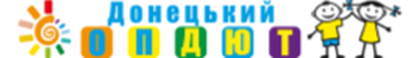 Розділ, темаКількість годинКількість годинКількість годинРозділ, тематеоретич-нихпрактич-нихусьогоВступ2─2Розділ 1. Назва розділу1220321. Назва теми810182. Назва теми41014Розділ 2. Назва розділу2.1. Назва теми2.2. Назва темиПідсумок (підсумкове заняття, виставка творчих робіт, міські експедиції, проведення квестів тощо)2─2Разом5490144№ з/пРозділ, темаКількість годинКількість годинКількість годин№ з/пРозділ, тематеоретич-нихпрактич-нихусього1.Вступ2─22.Назва теми810183.Назва теми410144.Підсумок2─2Разом5490144№ з/пРозділ, тема (правильно)№ з/пРозділ, тема (неправильно)1Вступ.Психологія як наука.Галузі психології.1Вступ. Психологія як наука, що вивчає психічні явища (мислення, почуття, волю) та поведінку людини, пояснення яких знаходимо в цих явищах.Галузі психології. Сучасна наукова психологія є досить розмаїтою системою дисциплін і галузей.Назва розділу (теми)Вимоги до рівня досягнень вихованців (учнів, слухачів)Форма демонстрації досягнень вихованців (учнів, слухачів)Розділ …Вихованці мають знати …;Вихованці мають вміти …;Вихованці мають набути досвід у … або Вихованці мають знати і розуміти …;Вихованці мають вміти і застосовувати …;У вихованців мають сформуватися компетентності … (при розробленні навчальної програми із врахуванням  компетентнісного підходу)– Творча робота, портфоліо, презентація, захист проекту; – виріб, макет, модель;– концертний виступ, участь 
у виставках, фестивалях, конкурсах, змаганнях, походах тощо;– присвоєння відповідних спортивних розрядів (звань).